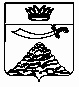 ПОСТАНОВЛЕНИЕАДМИНИСТРАЦИИ МУНИЦИПАЛЬНОГО ОБРАЗОВАНИЯ 
«ЧЕРНОЯРСКИЙ МУНИЦИПАЛЬНЫЙ РАЙОНАСТРАХАНСКОЙ ОБЛАСТИ»от 23.11.2023 № 245      с. Черный ЯрОб утверждении муниципальной программы«Обеспечение безопасности деятельности органовместного самоуправления Черноярского районаи противодействие коррупции»	В  соответствии с  пунктом 24   статьи 1  Федерального закона Российской Федерации от 04.08.2023 N 416-ФЗ «О внесении изменений в Бюджетный кодекс Российской Федерации и отдельные законодательные акты Российской Федерации и о признании утратившими силу отдельных положений законодательных актов Российской Федерации», с распоряжением администрации муниципального образования «Черноярский муниципальный район Астраханской области» от 05.10.2023г порядке разработки, реализации и оценки эффективности муниципальных программ в муниципальном образовании «Черноярский район», администрация муниципального.№ 199-р «О перечне муниципальных программ муниципального образования «Черноярский муниципальный район Астраханской области», постановлением администрации муниципального образования «Черноярский район» от 24.12.2020 №235 «О порядке разработки, реализации и оценки эффективности муниципальных программ в муниципальном образовании  «Черноярский район», администрация  МО «Черноярский муниципальный район Астраханской области» ПОСТАНОВЛЯЕТ:  Утвердить муниципальную программу «Обеспечение безопасности деятельности органов местного самоуправления Черноярского района и противодействие коррупции».Признать утратившим силу:-  постановление администрации муниципального образования «Черноярский район» от 29.09.2018 №230 « Об утверждении ведомственной целевой  программы «Обеспечение безопасности деятельности органов местного самоуправления Черноярского района и противодействие коррупции»;-  постановление администрации муниципального образования «Черноярский район» от 03.09.2021г.№230 «О внесении изменений в постановление администрации МО «Черноярский район» от 29.09.2018 №230;-  постановление администрации муниципального образования «Черноярский район» от 17.01.2022г.№22 «О внесении изменений в постановление администрации МО «Черноярский район» от 29.09.2018 №230;-  постановление администрации муниципального образования «Черноярский район» от 01.12.2022г.№280 «О внесении изменений в постановление администрации МО «Черноярский район» от 29.09.2018 №230; Начальнику организационного отдела администрации муниципального образования «Черноярский муниципальный район Астраханской области» (Сурикова О.В.) обнародовать настоящее постановление путём размещения на официальном сайте администрации муниципального образования «Черноярский муниципальный район Астраханской области».Контроль за исполнением настоящего постановления возложить на заместителя главы администрации муниципального образования «Черноярский муниципальный район Астраханской области» Якунина М.М.Настоящее постановление вступает в силу с 01.01.2024	Глава района                                                                                       С.И. НикулинУТВЕРЖДЕНАпостановлением администрации муниципального образования«Черноярский  муниципальный районАстраханской области »от 23.11.2023 № 245 МУНИЦИПАЛЬНАЯ ПРОГРАММА«ОБЕСПЕЧЕНИЕ БЕЗОПАСНОСТИ ДЕЯТЕЛЬНОСТИ ОРГАНОВ МЕСТНОГО САМОУПРАВЛЕНИЯ ЧЕРНОЯРСКОГО РАЙОНА И ПРОТИВОДЕЙСТВИЕ КОРРУПЦИИ»ПАСПОРТ ПРОГРАММЫ1.Общие положения, основание для разработки  ПрограммыОрганизация работы по противодействию коррупции в муниципальном образовании «Черноярский муниципальный район Астраханской области» строится в рамках реализации федерального и областного законодательства о противодействии коррупции, а также принимаемых муниципальных правовых актов, направленных на профилактику и пресечение коррупции.Нормативную правовую базу Программы составляют:- Федеральный закон от 25.12.2008 №273-ФЗ «О противодействии коррупции»;- Федеральный закон от 06.10.2003 №131-ФЗ «Об общих принципах организации местного самоуправления в Российской Федерации»;- Указ Президента Российской Федерации от 19.12.2012 N 1666 "О Стратегии государственной национальной политики Российской Федерации на период до 2025 года";- Указ Президента Российской Федерации от 16.08.2021 №478 «О Национальном плане противодействия коррупции на 2021-2024 годы»- Закон Астраханской области от 28.05.2008 №23/2008-ОЗ «О противодействии коррупции в Астраханской области»;- Устав муниципального образования «Черноярский район»;- Распоряжение администрации муниципального образования «Черноярский муниципальный район Астраханской области» от 05.10.2023 № 199-р «О перечне муниципальных программ муниципального образования «Черноярский муниципальный район Астраханской области»;-Постановление администрации муниципального образования «Черноярски район» от 24.12.2020 №235 «О порядке разработки, утверждения, реализации и оценки эффективности муниципальных программ в МО «Чернорский район» Астраханской области.2. Общая характеристика сферы реализацииПрограммыКоррупция, являясь неизбежным следствием избыточного администрирования со стороны муниципальных служащих, получила широкое распространение, приобрела массовый, системный характер и высокую общественную опасность. Подменяя публично-правовые решения и действия коррупционными отношениями, основанными на удовлетворении в обход закона частных противоправных интересов, она оказывает разрушительное воздействие на структуры власти и управления, становится существенным тормозом экономического и социального развития, препятствует успешной реализации приоритетных национальных проектов.В настоящее время общество стоит перед серьезной проблемой, связанной с коррупцией, представляющей реальную угрозу функционированию публичной власти, верховенству закона, демократии, правам человека и социальной справедливости. Наибольшая опасность коррупции в том, что она стала распространенным фактом жизни, к которому большинство членов общества научилось относиться как к негативному, но привычному явлению. На федеральном и областном уровнях, в целом, сформированы и функционируют правовая и организационная основа противодействия коррупции.Так, приняты и успешно работают Федеральные законы от 25.12.2008 №273-ФЗ «О противодействии коррупции», от 09.02.2009 №8-ФЗ «Об обеспечении доступа к информации о деятельности государственных органов и органов местного самоуправления», от 17.07.2009. №172-ФЗ «Об антикоррупционной экспертизе нормативных правовых актов и проектов нормативных правовых актов», постановлением Правительства Российской Федерации от 26.02.2010 №96 утверждены методика и правила проведения антикоррупционных экспертиз нормативных правовых актов и их проектов.На областном уровне действует Закон Астраханской области от 28.05.2008 №23/2008-ОЗ «О противодействии коррупции в Астраханской области».3.Приоритеты муниципальной политики в сфере реализации ПрограммыВ соответствии с Указом Президента Российской Федерации от 16.08.2021 №478 «О Национальном плане противодействия коррупции на 2021-2024 годы» и в целях повышения эффективности борьбы с коррупцией на территории муниципального образования «Черноярский район» распоряжением администрации муниципального образования «Черноярский район» №197-р от 06.09.2021 утвержден План мероприятий по противодействию коррупции в администрации муниципального образования «Черноярский район» и в границах Черноярского района на 2021-2024 годы (далее - План),  направленный на достижение конкретных результатов в работе по предупреждению коррупции, минимизации и (или) ликвидации последствий коррупционных правонарушений на территории муниципального образования «Черноярский район». Разработка настоящей Программы обусловлена прежде всего в целях исполнения мероприятий Плана, требующих своего финансового обеспечения.  4. Цель и задачи, целевые индикаторы и показатели Программы, перечень подпрограммЦель Программы – Обеспечение реализации мер по противодействию коррупции на территории муниципального образования «Черноярский  муниципальный район Астраханской области»Задачи Программы - Принятие организационных мер в соответствии с утвержденным планом мероприятий по противодействию коррупции в администрации муниципального образования «Черноярский муниципальный район Астраханской области» и в границах Черноярского муниципального района, направленным на содействие  расширению системы правого просвещения населения, соблюдения муниципальными служащими и ответственными должностными лицами муниципальных организаций  требований исполнения законодательства о противодействии коррупцииДостижение основной цели Программы обеспечивается за счет решения основной задачи принятие организационных мер в соответствии с утвержденным Планом, направленным на содействие  расширению системы правого просвещения населения, соблюдения муниципальными служащими и ответственными должностными лицами муниципальных организаций  требований исполнения законодательства о противодействии коррупции, и на исследование состояния коррупции и эффективности мер, принимаемых по ее предупреждению, в границах Черноярского района.Целевые индикаторы и показатели Программы - повышение эффективности образовательных мероприятий направленных на антикоррупционное просвещение при осуществлении закупок товаров, работ, услуг для обеспечения государственных (муниципальных) нужд;- предупреждение коррупционных проявлений на территории Черноярского района посредством информирования населения о последствиях коррупционных проявлений, в том числе распространение в организациях и предприятиях района печатной продукции (памяток, буклетов, плакатов) антикоррупционного содержания;  - снижение количества должностных лиц, муниципальных служащих администрации муниципального образования «Черноярский муниципальный район Астраханской области» и ее структурных подразделений, привлеченных к дисциплинарной ответственности за неисполнение требований законодательства о противодействии коррупции.- повышение профессиональной грамотности работников, в должностные обязанности которых входит участие в противодействии коррупции5. Сроки (этапы) реализации ПрограммыРеализация Программы рассчитана  на 2024-2029 годы6. Ресурсное обеспечение ПрограммыВсего на реализацию Программы из бюджета района потребуется 120,0 тыс. рублей, из них: 2024 году – 0,0 тыс. рублей; 2025 году – 0,0 тыс. рублей; 2026 году – 0,0 тыс. рублей; 2027 году -  40,0  тыс. рублей; 2028 году -  40,0  тыс. рублей; году -  40,0  тыс. рублей.7. Механизм реализации ПрограммыМеханизм реализации  Программы определяется муниципальным заказчиком Программы -администрацией муниципального образования «Черноярский муниципальный район Астраханской области» и основным разработчиком Программы - кадровой службой администрации муниципального образования «Черноярский муниципальный район Астраханской области»	Муниципальный заказчик Программы с учетом выделяемых на реализацию финансовых средств ежегодно уточняет показатели, затраты по мероприятиям, механизм реализации и состав исполнителей муниципальной программы.	Неотъемлемым элементом механизма реализации муниципальной программы является ее мониторинг, осуществляемый с помощью ежеквартального и ежегодного анализа результатов реализации мероприятий муниципальной программы.8. Организация управления Программойи мониторинг ее реализации, механизм взаимодействия муниципальных заказчиков и контроль за ходом ее реализацииОбщее руководство и контроль за ходом реализации программы осуществляет заказчик программы (администрация муниципального образования «Черноярский муниципальный  район Астраханской области») в лице кадровой службы администрации муниципального образования «Черноярский муниципальный район Астраханской области» которым определяются формы и методы управления реализацией программы.Неотъемлемым элементом управления программой является ее мониторинг, осуществляемый посредством проведения анализа результатов реализации программных мероприятий.Заказчик программы несет ответственность за своевременное выполнение мероприятий программы, рациональное использование выделенных бюджетных средств. Заказчик программы ежеквартально, до 10 числа месяца, следующего за отчетным кварталом, представляет в отдел экономического развития администрации муниципального образования  «Черноярский муниципальный район Астраханской области» отчеты о ходе реализации Программы и эффективности использования бюджетных  средств, в рамках показателей эффективности реализации Программы.9.Оценка эффективности  (экономическая, социальная и экологическая) реализации  ПрограммыВ результате выполнения намеченных в Программе мероприятий ожидается следующий положительный социально-экономический эффект:- развитие организационных мер по предупреждению и профилактике коррупционных правонарушений;- повышение уровня правового просвещения граждан в сфере законодательства о противодействии коррупции;- укрепление доверия граждан к деятельности органов власти в сфере борьбы с коррупцией.Основными индикаторами (показателями) достижения цели и решения задачи муниципальной программы являются:- повышение эффективности противодействия коррупции при осуществлении закупок товаров, работ, услуг для обеспечения государственных муниципальных нужд;- предупреждение коррупционных проявлений на территории Черноярского района посредством информирования населения о последствиях коррупционных проявлений, в том числе распространение в организациях и предприятиях района печатной продукции (памяток, буклетов, плакатов) антикоррупционного содержания;  - снижение количества должностных лиц администрации муниципального образования «Черноярский район» и ее структурных подразделений, привлеченных к дисциплинарной ответственности за неисполнение требований законодательства о противодействии коррупции;- повышение профессиональной грамотности работников, в должностные обязанности которых входит участие в антикоррупционных мероприятиях.Сведения о показателях (индикаторах) муниципальной программы и их значениях приводятся в Таблице 1.10.Перечень мероприятий (направлений) Программы и мер муниципального регулированияВыполнение запланированных программных мероприятий, требующих финансового обеспечения будет осуществляться на основании утвержденного комплекса мероприятий по противодействию коррупции в соответствии с утвержденным Планом мероприятий по противодействию коррупции в администрации муниципального образования «Черноярский муниципальный район Астраханской области» и в границах Черноярского района.Перечень основных мероприятий Программы изложен ниже в Таблице 2.Таблица 2Перечень основных мероприятий муниципальной программы«Обеспечение безопасности деятельности органов местного самоуправления Черноярского района и противодействие коррупции»Наименование муниципальной программы Муниципальная программа «Обеспечение безопасности деятельности органов местного самоуправления Черноярского района и противодействие коррупции» (далее - Программа)Основания дляразработки Программы - Федеральный закон от 25.12.2008 №273-ФЗ «О противодействии коррупции»;- Федеральный закон от 06.10.2003 №131-ФЗ «Об общих принципах организации местного самоуправления в Российской Федерации»;- Указ Президента Российской Федерации от 19.12.2012 N 1666 "О Стратегии государственной национальной политики Российской Федерации на период до 2025 года";- Указ Президента Российской Федерации от 16.08.2021 №478 «О Национальном плане противодействия коррупции на 2021-2024 годы»- Закон Астраханской области от 28.05.2008 №23/2008-ОЗ «О противодействии коррупции в Астраханской области»;- Устав муниципального образования «Черноярский район»;- Распоряжение администрации муниципального образования «Черноярский муниципальный район Астраханской области» от 05.10.2023 № 199-р «О перечне муниципальных программ муниципального образования «Черноярский муниципальный район Астраханской области»;-Постановление администрации муниципального образования «Черноярский район» от 24.12.2020 №235 «О порядке разработки, утверждения, реализации и оценки эффективности муниципальных программ в МО «Черноярский район» Астраханской области.Основные разработчики ПрограммыКадровая служба администрации муниципального образования «Черноярский муниципальный район Астраханской области»Муниципальный       заказчик ПрограммыАдминистрация муниципального образования «Черноярский муниципальный район Астраханской области».Исполнители программы1. Администрация муниципального образования «Черноярский муниципальный район Астраханской области» (далее - администрация района); 2. Кадровая служба администрации муниципального образования «Черноярский муниципальный район Астраханской области» (далее – кадровая служба);3. Управление образования администрации муниципального образования «Черноярский муниципальный район Астраханской области (далее - Управление образования).Подпрограммы муниципальной ПрограммыОтсутствуютЦель ПрограммыОбеспечение реализации мер по противодействию коррупции на территории муниципального образования «Черноярский  муниципальный район Астраханской области»Задачи ПрограммыПринятие организационных мер в соответствии с утвержденным планом мероприятий по противодействию коррупции в администрации муниципального образования «Черноярский муниципальный район Астраханской области» и в границах Черноярского муниципального района, направленным на содействие  расширению системы правого просвещения населения, соблюдения муниципальными служащими и ответственными должностными лицами муниципальных организаций  требований исполнения законодательства о противодействии коррупцииСроки и этапы реализации Программы2024-2029 годыОбъемы бюджетных ассигнований и источники финансирования Программы Всего на реализацию Программы из бюджета района потребуется 120,0 тыс. рублей, из них:в 2024 году – 0,0 тыс. рублей;в 2025 году – 0,0 тыс. рублей;в 2026 году – 0,0 тыс. рублей;в 2027 году -  40,0  тыс. рублей.в 2028 году -  40,0  тыс. рублей.в 2029 году -  40,0  тыс. рублей.Ожидаемые конечныерезультаты реализации Программы- развитие организационных мер по предупреждению и профилактике коррупционных правонарушений;- повышение уровня правового просвещения граждан в сфере законодательства о противодействии коррупции;- укрепление доверия граждан к деятельности органов власти в сфере борьбы с коррупцией.Система организации контроля за исполнением ПрограммыКонтроль за исполнением Программы в установленном порядке      осуществляет заместитель Главы администрации муниципального образования «Черноярский муниципальный район Астраханской области» по национальной политике.Текущее управление реализацией Программы осуществляют ответственный исполнитель, соисполнители. №п/пНаименование индикатораед.изм2024202520262027202820291Количество работников, прошедших обучение по дополнительным профессиональным программам в области противодействия коррупции ед.0001112Количество проведенных районных молодежных конкурсов социальной антикоррупционной рекламы (плакат, видеоролик) «Молодежь против коррупции»ед.000111№ п/пНаименование мероприятия Наименование мероприятия Наименование мероприятия ИсполнителиИсточники финансированияОбъем бюджетных ассигнований, тыс. руб.Объем бюджетных ассигнований, тыс. руб.Объем бюджетных ассигнований, тыс. руб.Объем бюджетных ассигнований, тыс. руб.Объем бюджетных ассигнований, тыс. руб.Объем бюджетных ассигнований, тыс. руб.Планируемые показатели результатов деятельностиПланируемые показатели результатов деятельностиПланируемые показатели результатов деятельностиПланируемые показатели результатов деятельностиПланируемые показатели результатов деятельностиПланируемые показатели результатов деятельностиПланируемые показатели результатов деятельностиПланируемые показатели результатов деятельностиПланируемые показатели результатов деятельности№ п/пНаименование мероприятия Наименование мероприятия Наименование мероприятия ИсполнителиИсточники финансирования202420252026202720282029Показатели непосредственного и конечного результатовЕд.изм.202420252026202720282029Целевое значение1222345678910111213111516171819Цель. Обеспечение функций контроля и защиты в сфере антикоррупционной деятельности и информационной защиты на территории муниципального образования «Черноярский муниципальный район Астраханской области» Цель. Обеспечение функций контроля и защиты в сфере антикоррупционной деятельности и информационной защиты на территории муниципального образования «Черноярский муниципальный район Астраханской области» Цель. Обеспечение функций контроля и защиты в сфере антикоррупционной деятельности и информационной защиты на территории муниципального образования «Черноярский муниципальный район Астраханской области» Цель. Обеспечение функций контроля и защиты в сфере антикоррупционной деятельности и информационной защиты на территории муниципального образования «Черноярский муниципальный район Астраханской области» Цель. Обеспечение функций контроля и защиты в сфере антикоррупционной деятельности и информационной защиты на территории муниципального образования «Черноярский муниципальный район Астраханской области» Цель. Обеспечение функций контроля и защиты в сфере антикоррупционной деятельности и информационной защиты на территории муниципального образования «Черноярский муниципальный район Астраханской области» Цель. Обеспечение функций контроля и защиты в сфере антикоррупционной деятельности и информационной защиты на территории муниципального образования «Черноярский муниципальный район Астраханской области» Цель. Обеспечение функций контроля и защиты в сфере антикоррупционной деятельности и информационной защиты на территории муниципального образования «Черноярский муниципальный район Астраханской области» Цель. Обеспечение функций контроля и защиты в сфере антикоррупционной деятельности и информационной защиты на территории муниципального образования «Черноярский муниципальный район Астраханской области» Цель. Обеспечение функций контроля и защиты в сфере антикоррупционной деятельности и информационной защиты на территории муниципального образования «Черноярский муниципальный район Астраханской области» Цель. Обеспечение функций контроля и защиты в сфере антикоррупционной деятельности и информационной защиты на территории муниципального образования «Черноярский муниципальный район Астраханской области» Цель. Обеспечение функций контроля и защиты в сфере антикоррупционной деятельности и информационной защиты на территории муниципального образования «Черноярский муниципальный район Астраханской области» Цель. Обеспечение функций контроля и защиты в сфере антикоррупционной деятельности и информационной защиты на территории муниципального образования «Черноярский муниципальный район Астраханской области» Цель. Обеспечение функций контроля и защиты в сфере антикоррупционной деятельности и информационной защиты на территории муниципального образования «Черноярский муниципальный район Астраханской области» Цель. Обеспечение функций контроля и защиты в сфере антикоррупционной деятельности и информационной защиты на территории муниципального образования «Черноярский муниципальный район Астраханской области» Цель. Обеспечение функций контроля и защиты в сфере антикоррупционной деятельности и информационной защиты на территории муниципального образования «Черноярский муниципальный район Астраханской области» Цель. Обеспечение функций контроля и защиты в сфере антикоррупционной деятельности и информационной защиты на территории муниципального образования «Черноярский муниципальный район Астраханской области» Цель. Обеспечение функций контроля и защиты в сфере антикоррупционной деятельности и информационной защиты на территории муниципального образования «Черноярский муниципальный район Астраханской области» Цель. Обеспечение функций контроля и защиты в сфере антикоррупционной деятельности и информационной защиты на территории муниципального образования «Черноярский муниципальный район Астраханской области» Цель. Обеспечение функций контроля и защиты в сфере антикоррупционной деятельности и информационной защиты на территории муниципального образования «Черноярский муниципальный район Астраханской области» Цель. Обеспечение функций контроля и защиты в сфере антикоррупционной деятельности и информационной защиты на территории муниципального образования «Черноярский муниципальный район Астраханской области» Задача. Обеспечение контроля защиты информации ограниченного доступа, не содержащей сведений, составляющих государственную тайну, персональных данных и противодействие коррупции, в границах Черноярского муниципального района.Задача. Обеспечение контроля защиты информации ограниченного доступа, не содержащей сведений, составляющих государственную тайну, персональных данных и противодействие коррупции, в границах Черноярского муниципального района.Задача. Обеспечение контроля защиты информации ограниченного доступа, не содержащей сведений, составляющих государственную тайну, персональных данных и противодействие коррупции, в границах Черноярского муниципального района.Задача. Обеспечение контроля защиты информации ограниченного доступа, не содержащей сведений, составляющих государственную тайну, персональных данных и противодействие коррупции, в границах Черноярского муниципального района.Задача. Обеспечение контроля защиты информации ограниченного доступа, не содержащей сведений, составляющих государственную тайну, персональных данных и противодействие коррупции, в границах Черноярского муниципального района.Задача. Обеспечение контроля защиты информации ограниченного доступа, не содержащей сведений, составляющих государственную тайну, персональных данных и противодействие коррупции, в границах Черноярского муниципального района.Задача. Обеспечение контроля защиты информации ограниченного доступа, не содержащей сведений, составляющих государственную тайну, персональных данных и противодействие коррупции, в границах Черноярского муниципального района.Задача. Обеспечение контроля защиты информации ограниченного доступа, не содержащей сведений, составляющих государственную тайну, персональных данных и противодействие коррупции, в границах Черноярского муниципального района.Задача. Обеспечение контроля защиты информации ограниченного доступа, не содержащей сведений, составляющих государственную тайну, персональных данных и противодействие коррупции, в границах Черноярского муниципального района.Задача. Обеспечение контроля защиты информации ограниченного доступа, не содержащей сведений, составляющих государственную тайну, персональных данных и противодействие коррупции, в границах Черноярского муниципального района.Задача. Обеспечение контроля защиты информации ограниченного доступа, не содержащей сведений, составляющих государственную тайну, персональных данных и противодействие коррупции, в границах Черноярского муниципального района.Задача. Обеспечение контроля защиты информации ограниченного доступа, не содержащей сведений, составляющих государственную тайну, персональных данных и противодействие коррупции, в границах Черноярского муниципального района.Задача. Обеспечение контроля защиты информации ограниченного доступа, не содержащей сведений, составляющих государственную тайну, персональных данных и противодействие коррупции, в границах Черноярского муниципального района.Задача. Обеспечение контроля защиты информации ограниченного доступа, не содержащей сведений, составляющих государственную тайну, персональных данных и противодействие коррупции, в границах Черноярского муниципального района.Задача. Обеспечение контроля защиты информации ограниченного доступа, не содержащей сведений, составляющих государственную тайну, персональных данных и противодействие коррупции, в границах Черноярского муниципального района.Задача. Обеспечение контроля защиты информации ограниченного доступа, не содержащей сведений, составляющих государственную тайну, персональных данных и противодействие коррупции, в границах Черноярского муниципального района.Задача. Обеспечение контроля защиты информации ограниченного доступа, не содержащей сведений, составляющих государственную тайну, персональных данных и противодействие коррупции, в границах Черноярского муниципального района.Задача. Обеспечение контроля защиты информации ограниченного доступа, не содержащей сведений, составляющих государственную тайну, персональных данных и противодействие коррупции, в границах Черноярского муниципального района.Задача. Обеспечение контроля защиты информации ограниченного доступа, не содержащей сведений, составляющих государственную тайну, персональных данных и противодействие коррупции, в границах Черноярского муниципального района.Задача. Обеспечение контроля защиты информации ограниченного доступа, не содержащей сведений, составляющих государственную тайну, персональных данных и противодействие коррупции, в границах Черноярского муниципального района.Задача. Обеспечение контроля защиты информации ограниченного доступа, не содержащей сведений, составляющих государственную тайну, персональных данных и противодействие коррупции, в границах Черноярского муниципального района.3Мероприятие 1.Проведение районного молодежного конкурса социальной антикоррупционной рекламы (плакат, видеоролик) «Молодеж против коррупции»Кадровая служба, Управление образованияКадровая служба, Управление образованияКадровая служба, Управление образованияБюджет МО "Черноярский муниципальный район Астраханской области»00025,025,025,0Доля учащихся принявших участие в конкурсе социальной рекламы (плакат, анимационный ролик) «Чистые руки» Доля1001001001001001001004Мероприятие 2.Профессиональное развитие в области противодействия коррупции, в том числе обучение сотрудников по дополнительным профессиональным программам в области противодействия коррупцииКадровая служба Кадровая служба Кадровая служба Бюджет МО "Черноярский муниципальный район Астраханской области"00015,015,015,0Доля сотрудников прошедших повышение квалификации по программе профилактики коррупционных и иных правонарушенийДоля10010010010010010010011Итого:Итого:ВСЕГО: 120,0ВСЕГО: 120,0ВСЕГО: 120,00,00,00,040,040,040,0